	Wallarano Primary School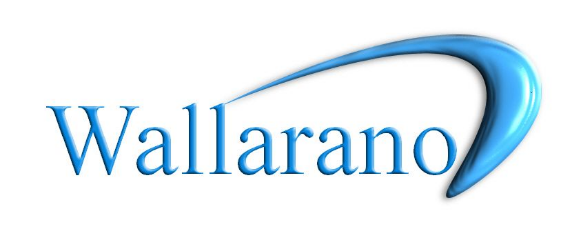 38-64 Wallarano Drive, Noble Park VIC 3174Tel  9798 1055 on-site attendance form (Term 3 – METROPOLITAN MELBOURNE)Received and Processed by………………………..  on (date)……………………………………Student/s name: Student/s date of birth: Student/s year level (P-10): Victorian government schools in metropolitan Melbourne will commence remote and flexible learning from 5 August 2020 for all students. I am requesting that my child/ren attend on-site learning because my child/ren is/are not able to be supervised at home and no other arrangements can be made as l am a permitted worker.OR My child is vulnerable and I am requesting they attend on-site learning as they fall under this category.OR My child/ren has a disability* and I am requesting they attend on-site learning as they fit one of the two categories above or my family is experiencing severe stress. * ‘Disability’ refers to all students receiving adjustments, including (but not limited to) those supported through the Program for Students with Disabilities.By submitting this form, I declare that my child/ren is/are well and I will collect my child/ren as soon as is practicable upon the request of the school if my child becomes unwell.Dates required:Please note you need to complete this process weekly to ensure adequate staffing onsite.Emergency contact details:Parent/Guardian name: _________________________________________________Signature: ____________________________________________________________     Date: _______________________________________________________________Parent/Guardian name: _________________________________________________Signature: ____________________________________________________________     Date: _______________________________________________________________